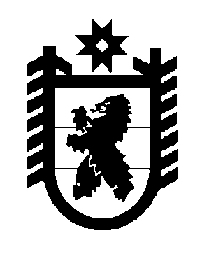 Российская Федерация Республика Карелия    ПРАВИТЕЛЬСТВО РЕСПУБЛИКИ КАРЕЛИЯРАСПОРЯЖЕНИЕот  17 августа 2017 года № 459р-Пг. Петрозаводск С целью организации работы по созданию в Республике Карелия регионального сегмента Единой государственной информационной системы социального обеспечения (далее – информационная система):1. Образовать рабочую группу в следующем составе:2. Рабочей группе завершить работу по созданию регионального сегмента информационной системы в срок до 31 декабря 2017 года.3. Организационное обеспечение деятельности рабочей группы возложить на Министерство социальной защиты, труда и занятости Республики Карелия.4. Контроль за исполнением настоящего распоряжения возложить на заместителя Премьер-министра Правительства Республики Карелия 
Л.А. Подсадник. Временно исполняющий обязанности
 Главы Республики Карелия                                                   А.О. ПарфенчиковПодсадник Л.А.–заместитель Премьер-министра Правительства Республики Карелия, председатель рабочей группы Левин Н.И.–управляющий государственным учреждением – Отделением Пенсионного фонда Российской Федерации по Республике Карелия, заместитель председателя рабочей группы (по согласованию) Соколова О.А.–Министр социальной защиты, труда и занятости Республики Карелия,  заместитель председателя рабочей группы Ильина Е.Л.–ведущий специалист Министерства социальной защиты, труда и занятости Республики Карелия, секретарь рабочей группыЧлены рабочей группы:Члены рабочей группы:Члены рабочей группы:Агаркова С.А.–начальник отдела Министерства строительства, жилищно-коммунального хозяйства и энергетики Республики Карелия Войтенко Т.Л.–начальник отдела Министерства здравоохранения Республики Карелия Грейсман А.Е.–начальник отдела Министерства культуры Республики Карелия Детков А.В.–заместитель Министра социальной защиты, труда и занятости Республики КарелияЗахарова Т.Ю.–начальник отдела Министерства социальной защиты, труда и занятости Республики КарелияКулабухов С.А.–начальник отдела Министерства по делам молодежи, физической культуре и спорту Республики Карелия Каратай И.М.–заместитель управляющего государственным учреждением – Отделением Пенсионного фонда Российской Федерации по Республике Карелия (по согласованию) Никольская Н.В.–исполняющий обязанности начальника управления Администрации Главы Республики Карелия Ошаева А.Ю.–начальник управления Министерства социальной защиты, труда и занятости Республики КарелияСапега Д.П.–начальник отдела государственного учреждения – Отделения Пенсионного фонда Российской Федерации по Республике Карелия (по согласованию)Свидская Я.С.–первый заместитель Председателя Государственного комитета Республики Карелия по управлению государственным имуществом и организации закупокТарасюк Е.С.–ведущий специалист Министерства сельского, рыбного и охотничьего хозяйства Республики Карелия Фандеев Г.В.–начальник управления Администрации Главы Республики КарелияФролова Е.Е.–заместитель Министра социальной защиты, труда и занятости Республики КарелияХаритонов С.С.–ведущий специалист Министерства образования Республики Карелия. 